Tabela para controlo do pesoFigura 1 Tabela de controlo de peso e motivação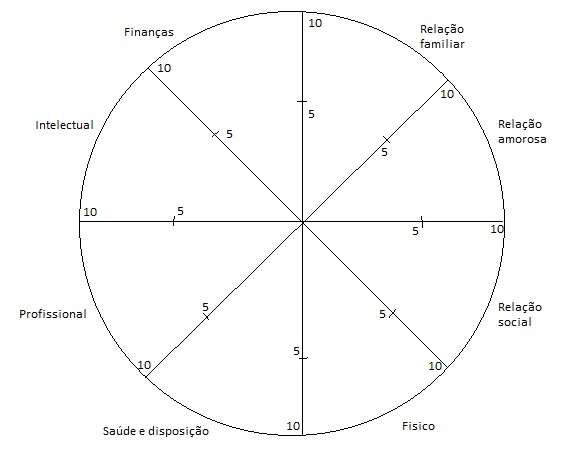 Figura 2 Roda da vidaProgramaDataHoraPesoPerímetro cinturaSentimentoPontuação1º Dia□1 □2 □3 □4 □515º Dia□1 □2 □3 □4 □530º Dia□1 □2 □3 □4 □545º Dia□1 □2 □3 □4 □560º Dia□1 □2 □3 □4 □5